В  3 – 6 лет ребенок начинает  заниматься за столом, а в будущем его ждет школьная парта, поэтому родители должны подготовить спину ребенка к школьным нагрузкам заранее. Для формирования правильной осанки полезна езда на велосипеде, притом руль должен быть на таком уровне, чтобы ребенок при езде не сутулился. Очень полезно плавание: летом – как можно чаще на водоеме, зимой в бассейне. Научите малыша ходить с книгой на голове; когда ребенок освоит это, предложите походить на носочках, делать приседания, стараясь не уронить книгу. Полезно делать «ласточку» и ходить по бревну на детской площадке. «КРАСИВАЯ ОСАНКА»Осанка – положение корпуса человека и головы в пространстве при сидении, стоянии, хождении.Она формируется под весом тела, с помощью костей скелета и мышечной ткани. Осанка – это не только положение корпуса в пространстве, но и расположение таза, стоп, головы относительно корпуса.При правильной осанке:- голову надо держать прямо;- плечи развернуть;- мышцы не напрягать;- массу тела распределять равномерно на обе ноги.Чтобы проверить: правильная ли у тебя осанка, не горбишься ли ты, надо прислониться к стене. При правильном положении тело касается стены затылком, лопатками, ягодицами. МБДОУ детский сад № 1п. ШушенскоеКРАСИВАЯ ОСАНКА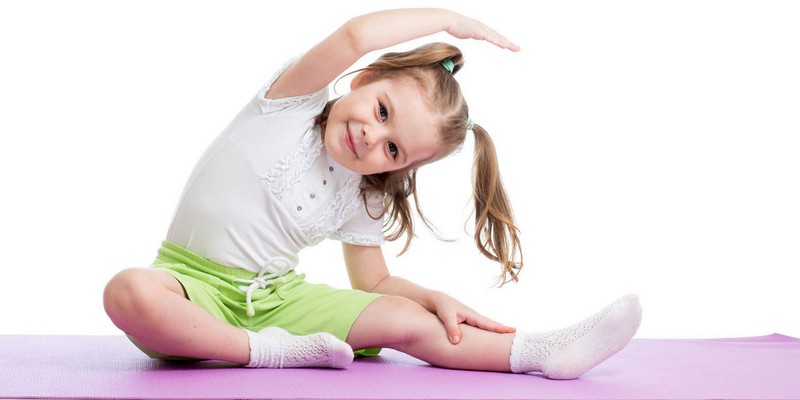 Буклет подготовилаинструктор по физической культуре  - Роменко Ирина Николаевна«КОПЛЕКС УПРАЖНЕНИЙ ДЛЯ ОСАНКИ»Упражнения следует выполнять за час до еды или через час после еды. Начинать с 5 – 7 повторов и одного подхода. Когда вы увидите, что ребенок легко справляется с упражнениями, увеличивайте повтор до 10-12, далее можно выполнять 2 подхода по 10 раз, отдых между подходами – 20 – 30 секунд.«САМОЛЕТ». Ноги вместе, руки врозь, на высоте плеч; руки – «крылья» наклоняем в сторону поворота.«МЕЛЬНИЦА». Одна рука на поясе, другую поднимаем и описываем ею круги, ускоряя темп, вперед и назад, затем меняем руку.«КОРОМЫСЛО». Положите на плечи ребенку гимнастическую палку. Предложите поносить «ведра» с  водой.«РУБКА ДРОВ». Ноги на ширине плеч, в руках палочка. Делаем широкий замах назад и резкий наклон вперед.«КОШЕЧКА». Ребенок,  лежа на полу, как кошка, ползет вперед, вытягивая руку, потом ногу.«СОБАЧКА ОХРАНЯЕТ ДОМ». Ребенок на четвереньках ходит, подтягивая вперед колено, затем поворачивается направо и налево, не прогибая спинку. «РЫБКА В РЕКЕ». Ребенок лежит на животе, руки вытянуты вперед вместе, ноги сзади вместе, как рыбий хвост. Поднимает руки и грудь – возврат в исходное положение, поднимает ноги – в исходное положение, затем выполняет перекат от головы к ногам, как выпрыгивающая из воды рыбка.    «ЛАСТОЧКА». Для выполнения  становимся на одну ногу, вторую отводим назад и поднимаем, спина держится ровно, а корпус наклоняется вперёд, руки разводятся в стороны. Для ребёнка 7–10 лет норма выдерживания упражнения от полутора до 2 минут. «УПРАЖНЕНИЯ ДЛЯКОРРЕКЦИИ ОСАНКИ»Поставить правую ногу вперед и слегка согнуть ее; руки перевести на пояс и прогнуться; прыжками  менять положение ног. Выполнять 30 секунд,  затем походить по комнате, подышать, расслабить мышцы.Сесть на стул, согнуть ноги; поднять руки вверх, прогнуться, сделать глубокий вдох, опустить руки – сделать выдох. Повторить 8 раз.